华夏移动互联灵活配置混合型证券投资基金（QDII）2017年第2季度报告2017年6月30日基金管理人：华夏基金管理有限公司基金托管人：中国银行股份有限公司报告送出日期：二〇一七年七月二十日§1 重要提示基金管理人的董事会及董事保证本报告所载资料不存在虚假记载、误导性陈述或重大遗漏，并对其内容的真实性、准确性和完整性承担个别及连带责任。基金托管人中国银行股份有限公司根据本基金合同规定，于2017年7月18日复核了本报告中的财务指标、净值表现和投资组合报告等内容，保证复核内容不存在虚假记载、误导性陈述或者重大遗漏。基金管理人承诺以诚实信用、勤勉尽责的原则管理和运用基金资产，但不保证基金一定盈利。基金的过往业绩并不代表其未来表现。投资有风险，投资者在作出投资决策前应仔细阅读本基金的招募说明书。本报告中财务资料未经审计。本报告期自2017年4月1日起至6月30日止。§2 基金产品概况§3 主要财务指标和基金净值表现3.1 主要财务指标单位：人民币元注：①所述基金业绩指标不包括持有人认购或交易基金的各项费用，计入费用后实际收益水平要低于所列数字。②本期已实现收益指基金本期利息收入、投资收益、其他收入（不含公允价值变动收益）扣除相关费用后的余额，本期利润为本期已实现收益加上本期公允价值变动收益。3.2 基金净值表现本报告期基金份额净值增长率及其与同期业绩比较基准收益率的比较3.2.2自基金合同生效以来基金累计份额净值增长率变动及其与同期业绩比较基准收益率变动的比较华夏移动互联灵活配置混合型证券投资基金（QDII）累计份额净值增长率与业绩比较基准收益率历史走势对比图（2016年12月14日至2017年6月30日）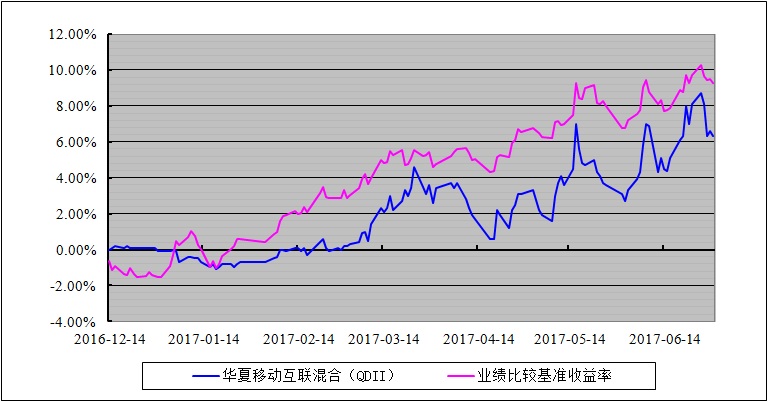 注：①本基金合同于2016年12月14日生效。②根据华夏移动互联灵活配置混合型证券投资基金（QDII）的基金合同规定，本基金自基金合同生效之日起6个月内使基金的投资组合比例符合本基金合同第十二部分“二、投资范围”、“四、投资限制”的有关约定。§4 管理人报告4.1 基金经理（或基金经理小组）简介注：①上述任职日期、离任日期根据本基金管理人对外披露的任免日期填写。②证券从业的含义遵从行业协会《证券业从业人员资格管理办法》的相关规定。4.2管理人对报告期内本基金运作遵规守信情况的说明报告期内，本基金管理人严格遵守《中华人民共和国证券投资基金法》、《公开募集证券投资基金运作管理办法》、《证券投资基金管理公司公平交易制度指导意见》、《基金管理公司开展投资、研究活动防控内幕交易指导意见》、基金合同和其他有关法律法规，本着诚实信用、勤勉尽责、安全高效的原则管理和运用基金资产，在严格控制投资风险的基础上，为基金份额持有人谋求最大利益，没有损害基金份额持有人利益的行为。4.3公平交易专项说明4.3.1公平交易制度的执行情况本基金管理人一贯公平对待旗下管理的所有基金和组合，制定并严格遵守相应的制度和流程，通过系统和人工等方式在各环节严格控制交易公平执行。报告期内，本公司严格执行了《证券投资基金管理公司公平交易制度指导意见》和《华夏基金管理有限公司公平交易制度》的规定。4.3.2异常交易行为的专项说明报告期内未发现本基金存在异常交易行为。报告期内，未出现涉及本基金的交易所公开竞价同日反向交易成交较少的单边交易量超过该证券当日成交量5%的情况。4.4报告期内基金的投资策略和业绩表现说明4.4.1报告期内基金投资策略和运作分析2季度，国际方面，美国GDP接近潜在增长率、通胀较温和，劳动力市场接近充分就业，美联储如期在6月加息25个基点，虽然部分数据如PMI等在报告期内有所回落，但美国经济仍处在复苏态势中。欧洲也相对乐观，欧元区PMI继续维持在高位，在此背景下欧央行也释放出相对温和的退出超级宽松的意向。国内方面，4月中旬公布1季度中国GDP为6.9%，表明经济增长强势，增长惯性依然存在，但边际继续改善的动能减弱,PPI从高位回落，制造业、基建投资增速有所放缓，M1和M2增速走低，好在央行整体上维持了流动性的稳定，所以从整体上看国内的宏观环境仍以稳为主基调。2季度，境外股市方面，纳斯达克指数上涨3.9%，恒生指数上涨7%。因为特朗普的政策没有实质性的进展，市场开始对特朗普交易逐渐回归理性，资金回流新兴市场，港股市场整体也好于美股市场。同时，从风格上看海外市场的成长股略微跑赢价值股。我们重点关注的中资股在强劲业绩的推动下，普遍表现较好。境内股市方面，4月受到强监管及去杠杆政策的影响，A股市场出现阶段性调整，到5月中旬流动性环境转好、蓝筹股企稳反弹，带领大盘稳步上涨，但板块表现分化明显，尤其是家电、食品饮料、非银、电子等盈利确定性强的行业涨幅较多，而估值相对较贵的农林牧渔、军工等行业则下跌较多。报告期内，本基金积累了安全垫后，快速提升了整体的股票仓位，目前维持了较高仓位的积极运作。本基金集中持仓互联网巨头股票和苹果产业链龙头公司的同时，挖掘新的个股，在估值合理的水平买入了境外上市的游戏、互联网广告、电商相关的个股。4.4.2报告期内基金的业绩表现截至2017年6月30日，本基金份额净值为1.063元，本报告期份额净值增长率为2.80%，同期业绩比较基准增长率为4.27%。4.5报告期内基金持有人数或基金资产净值预警说明报告期内，本基金未出现连续二十个工作日基金份额持有人数量不满二百人或者基金资产净值低于五千万元的情形。§5 投资组合报告5.1 报告期末基金资产组合情况注：本基金本报告期末通过港股通机制投资香港股票的公允价值为8,820,740.40元，占基金资产净值比例为4.47%。5.2报告期末在各个国家（地区）证券市场的股票及存托凭证投资分布5.3报告期末按行业分类的股票及存托凭证投资组合注：以上分类采用全球行业分类标准（GICS）。5.4报告期末按公允价值占基金资产净值比例大小排序的前十名股票及存托凭证投资明细注：所用证券代码采用当地市场代码。5.5报告期末按债券信用等级分类的债券投资组合本基金本报告期末未持有债券。5.6报告期末按公允价值占基金资产净值比例大小排名的前五名债券投资明细本基金本报告期末未持有债券。5.7报告期末按公允价值占基金资产净值比例大小排名的前十名资产支持证券投资明细本基金本报告期末未持有资产支持证券。5.8报告期末按公允价值占基金资产净值比例大小排名的前五名金融衍生品投资明细本基金本报告期末未持有金融衍生品。5.9报告期末按公允价值占基金资产净值比例大小排序的前十名基金投资明细本基金本报告期末未持有基金。5.10投资组合报告附注5.10.1报告期内，本基金投资决策程序符合相关法律法规的要求，未发现本基金投资的前十名证券的发行主体本期出现被监管部门立案调查，或在报告编制日前一年内受到公开谴责、处罚的情形。5.10.2基金投资的前十名股票未超出基金合同规定的备选股票库。5.10.3其他资产构成5.10.4报告期末持有的处于转股期的可转换债券明细本基金本报告期末未持有处于转股期的可转换债券。5.10.5 报告期末前十名股票中存在流通受限情况的说明本基金本报告期末前十名股票中不存在流通受限情况。5.10.6投资组合报告附注的其他文字描述部分由于四舍五入的原因，分项之和与合计项之间可能存在尾差。§6 开放式基金份额变动单位：份§7基金管理人运用固有资金投资本基金情况7.1 基金管理人持有本基金份额变动情况本基金本报告期无基金管理人运用固有资金投资本基金的情况。7.2 基金管理人运用固有资金投资本基金交易明细本基金本报告期无基金管理人运用固有资金投资本基金的情况。§8影响投资者决策的其他重要信息8.1 报告期内单一投资者持有基金份额比例达到或超过20%的情况本基金本报告期内未出现单一投资者持有基金份额比例达到或超过20%的情况。8.2 影响投资者决策的其他重要信息1、报告期内披露的主要事项2017年4月7日发布华夏基金管理有限公司关于旗下部分开放式基金新增中银国际证券有限责任公司为代销机构的公告。2017年6月3日发布华夏基金管理有限公司关于青岛分公司营业场所变更的公告。2017年6月16日发布华夏基金管理有限公司关于旗下部分开放式基金在上海华夏财富投资管理有限公司网上交易平台开通定期定额申购业务的公告。2017年6月29日发布华夏基金管理有限公司关于旗下部分开放式基金新增浙江金观诚财富管理有限公司为代销机构的公告。2、其他相关信息华夏基金管理有限公司成立于1998年4月9日，是经中国证监会批准成立的首批全国性基金管理公司之一。公司总部设在北京，在北京、上海、深圳、成都、南京、杭州、广州和青岛设有分公司，在香港、深圳、上海设有子公司。公司是首批全国社保基金管理人、首批企业年金基金管理人、境内首批QDII基金管理人、境内首只ETF基金管理人、境内首只沪港通ETF基金管理人、首批内地与香港基金互认基金管理人、首批基本养老保险基金投资管理人资格、首家加入联合国责任投资原则组织的公募基金公司，以及特定客户资产管理人、保险资金投资管理人，香港子公司是首批RQFII基金管理人。华夏基金是业务领域最广泛的基金管理公司之一。华夏基金以深入的投资研究为基础，尽力捕捉市场机会，为投资人谋求良好的回报。根据银河证券基金研究中心基金业绩统计报告，在基金分类排名中（截至2017年6月30日数据），华夏大盘精选混合在137只普通偏股型基金（A类）中排名第5；华夏消费升级混合A在256只灵活配置型基金（股票上下限0-95%+基准股票比例30%-60%）（A类）中排名第2；华夏回报混合A和华夏回报二号混合分别在172只绝对收益目标基金（A类）中排名第2和第3；华夏全球股票(QDII)在56只QDII股票型基金（A类）中排名第3；华夏安康债券C在126只普通债券型基金（二级非A类）中排名第9；华夏可转债增强债券A在17只可转换债券型基金（A类）中排名第3。在客户服务方面，2季度，华夏基金继续以客户需求为导向，努力提高客户使用的便利性和服务体验：（1）新增开通华夏财富宝货币、华夏薪金宝货币网上交易快速赎回业务，并且将单日单账户快速赎回份额上调至50万份，更好地满足了投资者的流动性需求；（2）网上交易上线中信银行和广发银行快捷支付业务，华夏财富网上交易上线定投通功能，为客户提供了更多的便捷理财方式；（3）开展“华夏基金19周年司庆”、“4月万物生长，定投让理财生花”、“知识就是红包”等活动，为客户提供多样化的投资者教育和关怀服务。§9备查文件目录9.1备查文件目录9.1.1中国证监会准予基金注册的文件；9.1.2《华夏移动互联灵活配置混合型证券投资基金（QDII）基金合同》；9.1.3《华夏移动互联灵活配置混合型证券投资基金（QDII）托管协议》；9.1.4法律意见书；9.1.5基金管理人业务资格批件、营业执照；9.1.6基金托管人业务资格批件、营业执照。9.2存放地点备查文件存放于基金管理人和/或基金托管人的住所。9.3查阅方式投资者可到基金管理人和/或基金托管人的住所免费查阅备查文件。在支付工本费后，投资者可在合理时间内取得备查文件的复制件或复印件。华夏基金管理有限公司二〇一七年七月二十日基金简称华夏移动互联混合（QDII）基金主代码002891交易代码002891基金运作方式契约型开放式基金合同生效日2016年12月14日报告期末基金份额总额185,871,273.31份投资目标在严格控制投资风险的前提下，通过积极主动的跨境投资，力求实现基金资产的持续稳健增值。 投资策略本基金将依据对全球宏观经济发展走向、区域经济发展态势、经济政策、法律法规等可能影响证券市场的重要因素的分析和预测，并结合股票、债券等不同金融工具的风险收益特征，确定资产配置比例并不时进行调整，以保持基金资产配置的有效性。业绩比较基准中证信息指数收益率*30%+中证海外中国互联网指数收益率*30%+上证国债指数收益率*40%风险收益特征本基金属于混合基金，风险与收益高于债券基金与货币市场基金，属于较高风险、较高收益的品种。本基金为全球证券投资基金，除了需要承担与国内证券投资基金类似的市场波动风险之外，本基金还面临汇率风险等海外市场投资所面临的特别投资风险。基金管理人华夏基金管理有限公司基金托管人中国银行股份有限公司境外资产托管人英文名称Bank of China (Hong Kong) Limited境外资产托管人中文名称中国银行（香港）有限公司主要财务指标报告期(2017年4月1日-2017年6月30日)1.本期已实现收益2,311,680.662.本期利润6,711,932.763.加权平均基金份额本期利润0.02854.期末基金资产净值197,508,511.315.期末基金份额净值1.063阶段净值增长率①净值增长率标准差②业绩比较基准收益率③业绩比较基准收益率标准差④①-③②-④过去三个月2.80%0.86%4.27%0.51%-1.47%0.35%姓名职务任本基金的基金经理期限任本基金的基金经理期限证券从业年限说明姓名职务任职日期离任日期证券从业年限说明李准本基金的基金经理，国际投资部副总裁2016-12-14-9年西南财经大学技术经济及管理专业硕士。曾任花旗环球金融亚洲有限公司行业研究员、国泰君安（香港）有限公司分析员、中国银行深圳分行客户经理等。2012年10月加入华夏基金管理有限公司，曾任国际投资部研究员等。刘平本基金的基金经理、股票投资部总监2016-12-14-10年金融学硕士。2007年2月加入华夏基金管理有限公司，曾任行业研究员、投资经理、机构投资部总监等。序号项目金额(元)占基金总资产的比例(%)1权益投资173,794,639.8986.18其中：普通股146,761,241.8272.77存托凭证27,033,398.0713.412基金投资--3固定收益投资--其中：债券--资产支持证券--4金融衍生品投资--其中：远期--期货--期权--权证--5买入返售金融资产--其中：买断式回购的买入返售金融资产--6货币市场工具--7银行存款和结算备付金合计26,777,687.2413.288其他各项资产1,093,807.030.549合计201,666,134.16100.00国家（地区）公允价值(元)占基金资产净值比例（％）中国香港82,111,498.3941.57中国内地62,030,810.4931.41美国27,666,580.9114.01瑞士1,985,750.101.01合计173,794,639.8987.99行业类别公允价值（元）占基金资产净值比例（％）信息技术112,329,597.7856.87非必需消费品27,678,200.7814.01工业18,019,346.869.12材料7,498,180.883.80金融3,605,166.101.83必需消费品3,079,476.091.56能源1,584,671.400.80保健--电信服务--房地产--公用事业--合计173,794,639.8987.99序号公司名称（英文）公司名称（中文）证券代码所在证券市场所属国家（地区)数量（股）公允价值（元）占基金资产净值比例（％）1JU TENG INTERNATIONAL HOLDINGS LTD巨腾国际控股有限公司03336香港中国香港4,858,000.0013,492,337.156.832ASM PACIFIC TECHNOLOGY LTD-00522香港中国香港145,000.0013,277,006.206.723TENCENT HOLDINGS LTD腾讯控股有限公司00700香港中国香港54,100.0013,109,688.596.644SUNNY OPTICAL TECHNOLOGY GROUP CO LTD舜宇光学科技(集团)有限公司02382香港中国香港183,000.0011,118,055.205.635GUANGZHOU AUTOMOBILE GROUP CO LTD广州汽车集团股份有限公司02238香港中国香港876,000.0010,416,081.505.276SHENZHEN O-FILM TECH CO LTD欧菲光002456深圳中国内地558,327.0010,144,801.595.147BAOZUN INC-BZUN纳斯达克美国67,000.0010,062,626.025.098CHINA YUHUA EDUCATION CORP LTD中国宇华教育集团有限公司06169香港中国香港4,200,000.009,842,212.804.989SANAN OPTOELECTRONICS CO LTD三安光电600703上海中国内地417,945.008,233,516.504.1710MOMO INC-MOMO纳斯达克美国25,721.006,440,070.903.26序号名称金额(元)1存出保证金60,791.342应收证券清算款649,837.363应收股利87,607.844应收利息547.185应收申购款295,023.316其他应收款-7待摊费用-8其他-9合计1,093,807.03报告期期初基金份额总额263,201,758.50报告期基金总申购份额18,609,733.19减：报告期基金总赎回份额95,940,218.38报告期基金拆分变动份额-报告期期末基金份额总额185,871,273.31